									Утверждаю:						   							     Директор МБОУ «СОШ № 33» 													      ______________Н.М.Лушникова													      «29» января 2021г.Расписание занятий   об оказании платных услуг  МБОУ «СОШ № 33»                          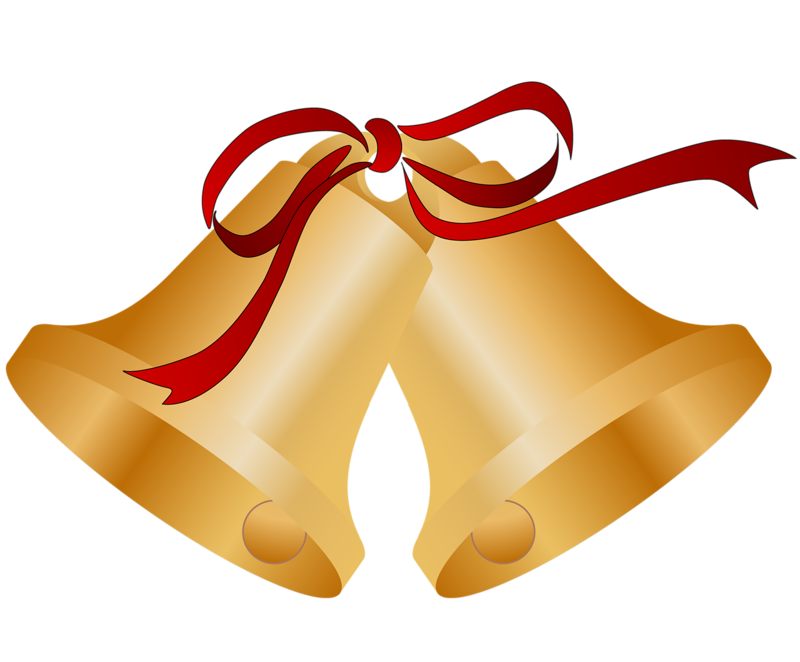 №Предмет Кабинет Учитель День и время Стоимость  1 занятия1«Секреты русского языка»208323320Вербицкая Валентина НиколаевнаНосова Лариса ИогонессовнаЗамяткина Дарья ИгоревнаВтор.-13.05-13.45Пят. – 14.00-14.40Пон. – 14.35-15.15150 руб.2«Математика с увлечением»208323320Вербицкая Валентина НиколаевнаНосова Лариса ИогоннесовнаЗамяткина Дарья ИгоревнаСреда -  13.05-13.45Втор. – 14.00-14.40Среда – 14.35– 15.15150 руб.3«Английский – Легко!»Щербина Евгения ЕвгеньевнаВострикова Екатерина АлексеевнаПон. – 14.00-14.40Пят. – 13.05-13.45Пон. – 15.40-16.10            16.25-17.05            17.05-17.45Втор. – 16.30-17.10150 руб.4БаскетболБольшой спорт.зщалЗамяткинн Виталий ОлеговичВтор. – 16.00-17.15Четв. – 16.00-17.15Суб. - 15.00 – 16.15170 руб.